NEMILOSRDNÁ HRA O PREZIDENTSKÝ TRŮN. KDO TAHÁ ZA NITKY? 11. listopadu 2022, PrahaJste přesvědčeni, že volíte vámi vybraného kandidáta a právě jemu dáváte hlas? Ve skutečnosti však volíte lidi, kterými se budoucí prezident obklopuje. Kandidát se totiž jen tak nezjevuje, ale je tvořen a přetvářen týmem lidí, stejně jako kterýkoliv jiný marketingový produkt. Na pozadí předvolební kampaně hlavy státu se rozehrává tvrdá a nemilosrdná hra o pomyslný trůn. Přečtěte si novinku z nakladatelství Cosmopolis – Kandidát od autorky Lenky Pastorčákové. Tento místy až šokující příběh vás rozhodně nenechá klidně spát.KANDIDÁT JEN TAK NEPŘICHÁZÍ. 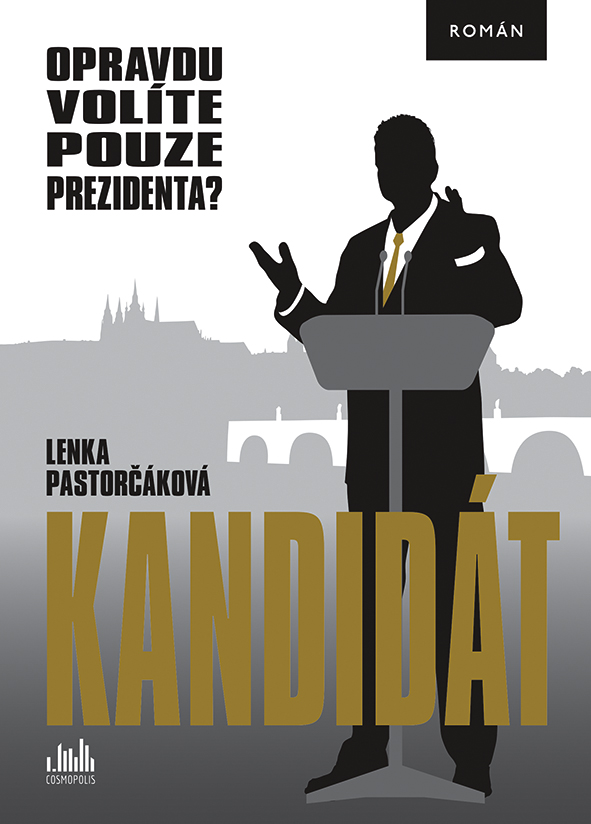 KANDIDÁT JE STVOŘEN!Přestože je tento román fikce, autorka při psaní knihy čerpá z vlastních zkušeností z prostředí prezidentské kampaně, kdy pracovala na pozici tiskové mluvčí jednoho z kandidátů. Rovněž těží z praxe televizní reportérky, a mistrně popisuje zákulisí příprav večerních zpráv, politických debat a předvolební „práce“ médií vůbec.Všechny postavy a události v této knize jsou smyšlené. Jakákoliv podobnost se skutečnými osobami je čistě náhodná. SKUTEČNĚ?LENKA PASTORČÁKOVÁ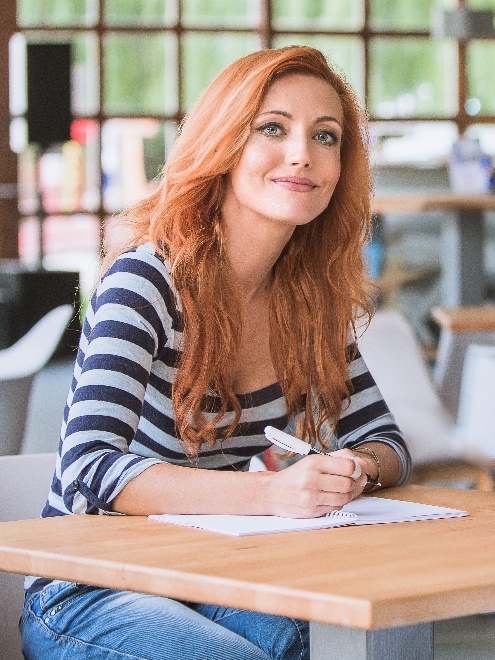 Lenka Pastorčáková pochází z Orlové. Vystudovala Filozofickou fakultu Masarykovy univerzity v Brně a po absolutoriu působila jako reportérka (ČTK, TV Nova, TV Prima). Moderovala také ranní zpravodajství pořadu Snídaně s Novou a na televizi Prima politickou diskuzi Partie. V ČT připravovala reportáže do publicistického pořadu 168 hodin a byla nominována na dvě novinářské ceny. Během prezidentské volební kampaně v roce 2018 pracovala jako tisková mluvčí významného prezidentského kandidáta. Dva roky působila jako tisková mluvčí Zoo Praha.V dubnu 2019 jí vyšel román o chorobné žárlivosti s názvem Žárlivka. V současné době je na mateřské dovolené a svůj čas věnuje svému malému synovi.K dispozici na vyžádání: kniha / e-book k recenzikniha do soutěžeukázka z knihyhi-res obálkarozhovor s autorkouKontaktní údaje:Tereza Charvátová, PR a propagaceNakladatelský dům GRADAU Průhonu 22, 170 00 Praha 7t.charvatova@grada.cz, +420 703 143 154www.grada.czO společnosti GRADA Publishing:Nakladatelský dům GRADA Publishing, a.s. si od roku 1991 drží pozici největšího tuzemského nakladatele odborné literatury. Ročně vydává téměř 400 novinek ve 150 edicích z více než 40 oborů. Od roku 2015 nakladatelský dům rychle expanduje i mimo oblast kvalitní odborné literatury. Tradiční značka GRADA zůstává vyhrazena odborným knihám ze všech odvětví a oblastí lidské činnosti. A ani pět novějších značek nakladatelství na knižním trhu jistě nepřehlédnete. První, u čtenářů úspěšnou značkou je COSMOPOLIS, přinášející zahraniční i českou beletrii všech žánrů. Další již zavedenou značkou je BAMBOOK, značka dětské literatury předkládající malým čtenářům díla českých i zahraničních autorů a ilustrátorů. Značkou věnující se poznání, tématům z oblasti zdravého životního stylu, body-mind, spiritualitě či ekologii, je ALFERIA. Akvizicí získaná značka METAFORA rozšiřuje nabídku nakladatelského domu o další kvalitní beletrii i zájmovou a populárně naučnou literaturu. Prozatím poslední, rychle rostoucí značkou Nakladatelského domu GRADA je BOOKPORT, unikátní projekt online knihovny, který již dnes disponuje třetinou všech e-knih v ČR.